.Suggested by:  Mary Stanley-Shepherd from New Zealand.Genre:  Country Line DanceIntroduction: 8 counts @ approximately 11 seconds. - Start on the vocalNO TAGS !!  NO RESTARTS !!PART I.     (SIDE, RECOVER, CROSS, HOLD; SIDE, 1/4 R, FORWARD, HOLD)PART II.   (FORWARD, LOCK, FORWARD, HOLD; CROSS, BACK, SIDE, CROSS)PART III.  (SIDE, HOLD, BACK, RECOVER; SIDE, HOLD, BACK, 1/4 R TURN)PART IV.  (1/4 R TURN, HOLD, BACK, RECOVER; SIDE, BEHIND, SIDE, CROSS)BEGIN DANCE.Email:  dancewithira@comcast.netLast Update - 14th March 2018My Mother My Teacher My Friend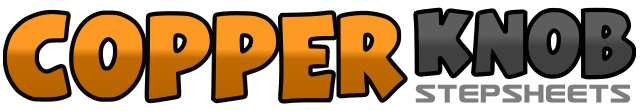 .......Count:32Wall:4Level:Beginner.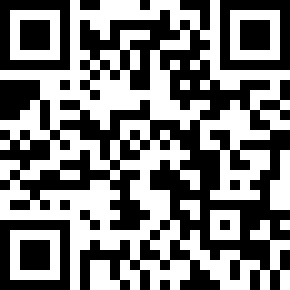 Choreographer:Ira Weisburd (USA) - March 2018Ira Weisburd (USA) - March 2018Ira Weisburd (USA) - March 2018Ira Weisburd (USA) - March 2018Ira Weisburd (USA) - March 2018.Music:My Mother, My Teacher, My Friend - Owen Mac : (Ireland)My Mother, My Teacher, My Friend - Owen Mac : (Ireland)My Mother, My Teacher, My Friend - Owen Mac : (Ireland)My Mother, My Teacher, My Friend - Owen Mac : (Ireland)My Mother, My Teacher, My Friend - Owen Mac : (Ireland)........1-2Step R to R, Recover on L to L3-4Step R across L, Hold5-6Step L to L, Step R to R making 1/4 R Turn (3:00),7-8Step L forward, Hold1-2Step R forward, Step L behind R ankle3-4Step R forward, Hold5-6Step L across R, Step R back7-8Step L to L, Step R across L1-2Step L to L, Hold3-4Step R back, Recover forward onto L5-6Step R to R, Hold7-8Step L behind R, Step R to R making 1/4 R Turn (6:00)1-2Step L forward making 1/4 R Turn (9:00), Hold3-4Step R back, Recover forward onto L5-6Step R to R, Step L behind R7-8Step R to R, Step L across R